Indicação n. 961/2017Excelentíssimo Senhor Presidente.	O Vereador LUIZ MAYR NETO apresenta a Vossa Excelência a presente INDICAÇÃO, nos termos do art. 127 e seguintes do Regimento Interno, para o devido encaminhamento ao Exmo. Sr. Prefeito Municipal para as providências cabíveis, nos seguintes termos:Notificar proprietário sobre manutenção da calçada da Rua Ricardo Sperancin, altura do n. 50.	JUSTIFICATIVA	Conforme fotos anexas, o calçamento da Rua Ricardo Sperancin, altura do n. 50, quase chegando na Av. dos Esportes, está tomado pelo mato, praticamente impedindo a circulação de pedestres pelo local.	Conforme o art. 21 e art. 54 do Código de Posturas do município, cabe ao proprietário do imóvel margeado pelo passeio público a obrigação de mantê-lo, assegurando a limpeza e a capinação do local.	Assim sendo, requer o seu encaminhamento desta Indicação através de ofício ao Exmo. Sr. Prefeito Municipal para que tome conhecimento de seus termos e adote as medidas cabíveis a sua efetiva execução.	Sem mais, cumprimento com elevada estima e consideração.Valinhos, 10 de abril de 2017.___________________________LUIZ MAYR NETOVereador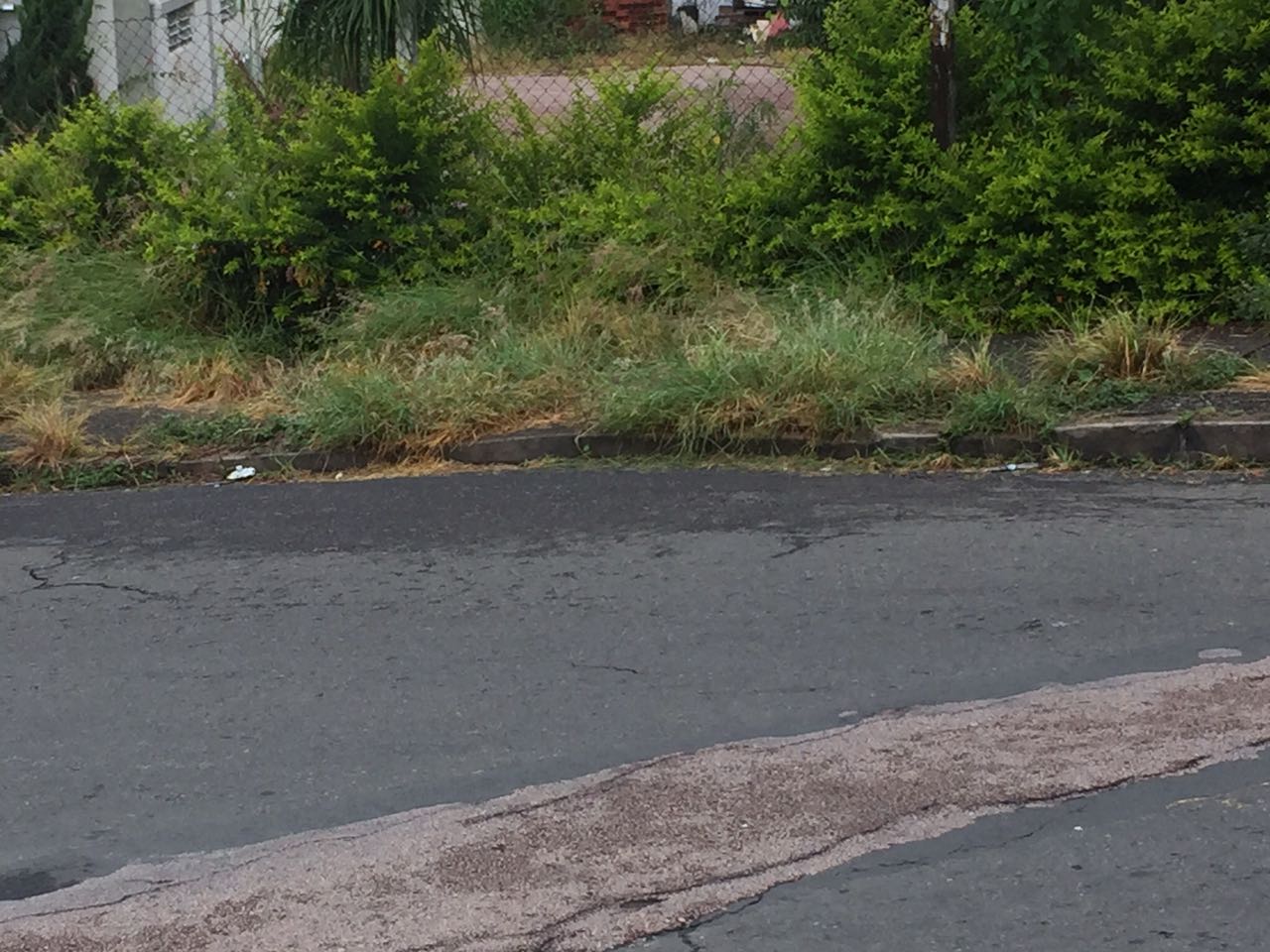 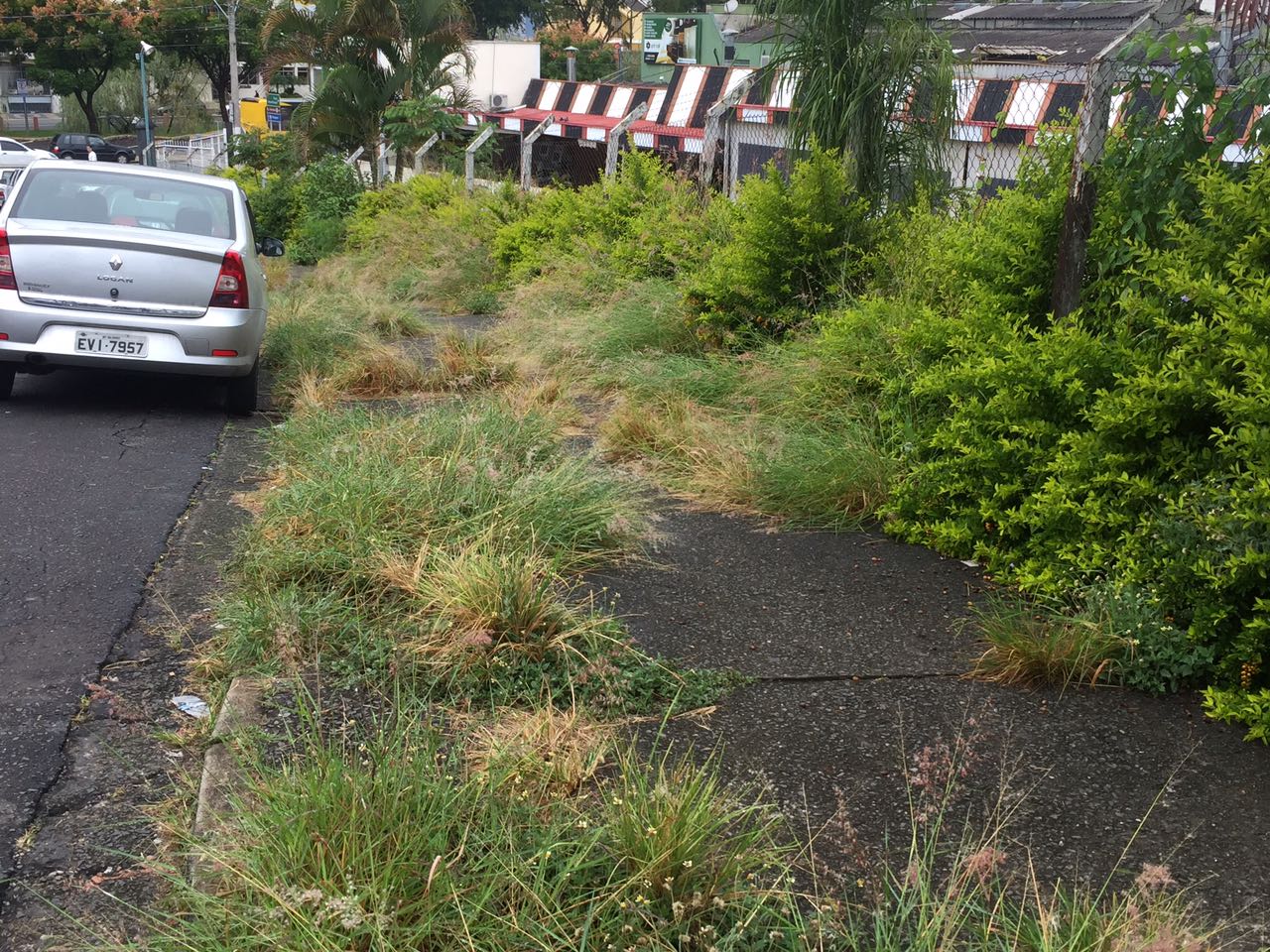 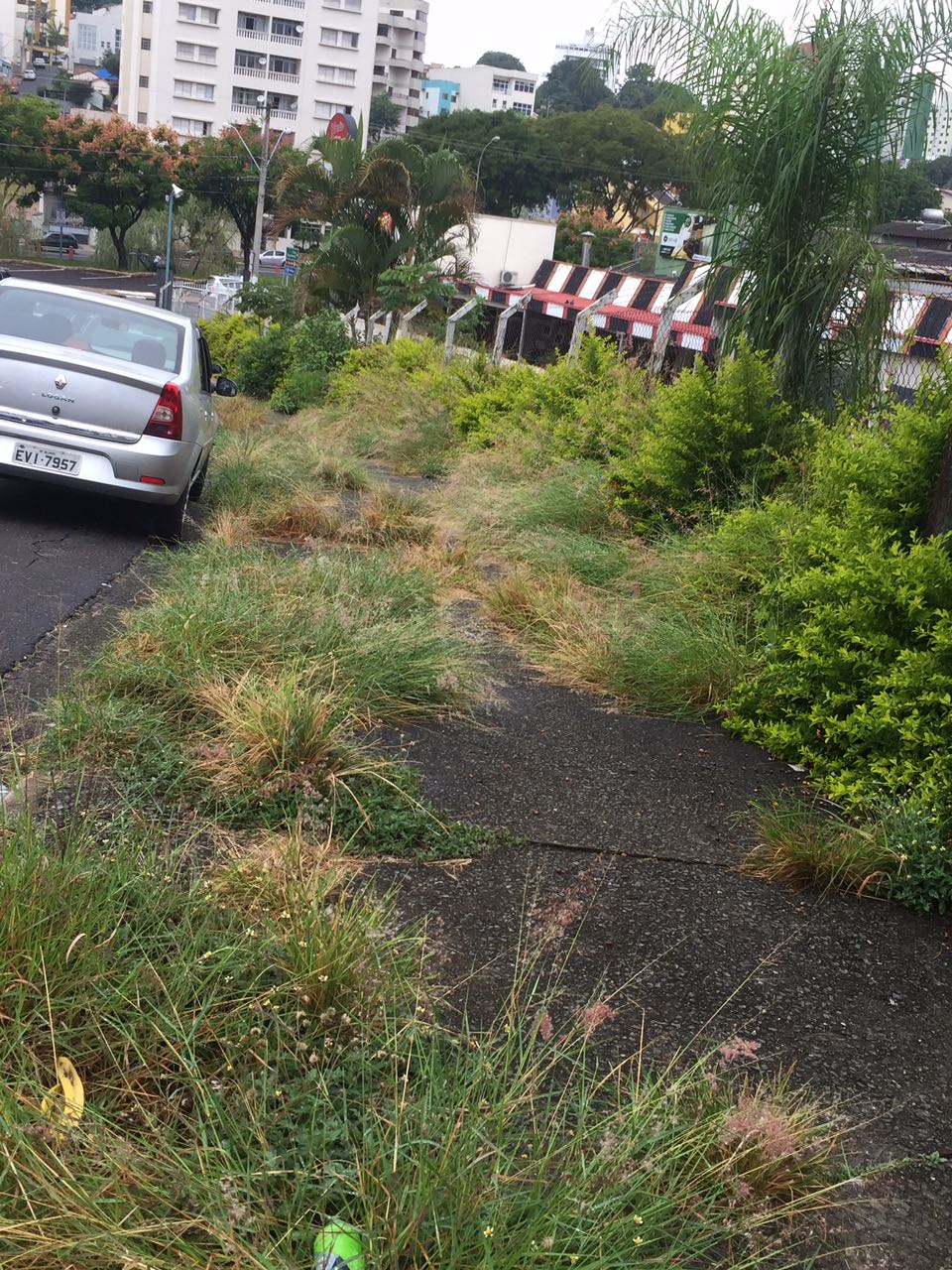 